ANEXO I - FORMULÁRIO DE INSCRIÇÃOPROCESSO SELETIVO DE CANDIDATOS ÀS VAGAS PARA O CURSO DE MESTRADO DO PROGRAMA DE PÓS-GRADUAÇÃO EM CIÊNCIAS BIOMÉDICAS – PPGCB/UFFSO	candidato	deverá	preencher	este	formulário	e	enviar,	para	o	e-mail: sec.ppgcb@uffs.edu.br anexando a documentação conforme o item 3 do Edital nº 	/GR/UFFS/2024. Todos em formato PDF (arquivo único).Conforme o item 3.3.1, o tamanho do arquivo é de no máximo 10 megabytes.Não será aceito formulário de inscrição enviado fora do prazo estabelecido no Edital.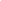 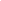 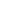 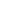 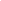 Declaro que li e concordo com as normas do Edital nº	/GR/UFFS/2024.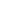 Assinatura do(a) Candidato(a)Nome do(a) candidato(a):Nome do(a) candidato(a):Nome do(a) candidato(a):Nome do(a) candidato(a):Nome do(a) candidato(a):RG:RG:CPF:CPF:CPF:Título de eleitor:Título de eleitor:Estado civil:Estado civil:Estado civil:Etnia:Etnia:Etnia:Etnia:Etnia:EndereçoEndereçoEndereçoEndereçoEndereçoRua:Rua:Rua:Rua:Rua:Nº:Bairro:Bairro:Cidade:Cidade:UF:UF:CEP:CEP:CEP:ContatoContatoContatoContatoContatoTelefone residencial:Telefone residencial:Celular:Celular:Celular:E-mail 1:E-mail 1:E-mail 1:E-mail 1:E-mail 1:E-mail 2:E-mail 2:E-mail 2:E-mail 2:E-mail 2:CursosCursosCursosCursosCursosGraduação em:Graduação em:Graduação em:Graduação em:Graduação em:Instituição:Instituição:Instituição:Instituição:Ano conclusão:Graduação em:Graduação em:Graduação em:Graduação em:Graduação em:Instituição:Instituição:Instituição:Instituição:Ano conclusão:Ocupação ProfissionalOcupação ProfissionalOcupação ProfissionalOcupação ProfissionalOcupação ProfissionalInstituição:Instituição:Instituição:Instituição:Instituição:Cargo:Cargo:Cargo:Cargo:Cargo:Telefone:Telefone:Telefone:Telefone:Telefone:Linha de pesquisaLinha de pesquisaLinha de pesquisaLinha de pesquisaLinha de pesquisaLinha 1: ( ) Estresse Oxidativo, Inflamação e Sistema PurinérgicoLinha 1: ( ) Estresse Oxidativo, Inflamação e Sistema PurinérgicoLinha 1: ( ) Estresse Oxidativo, Inflamação e Sistema PurinérgicoLinha 1: ( ) Estresse Oxidativo, Inflamação e Sistema PurinérgicoLinha 1: ( ) Estresse Oxidativo, Inflamação e Sistema PurinérgicoLinha 2: ( ) Diagnostico, Inovação e Intervenções Terapêuticas em SaúdeLinha 2: ( ) Diagnostico, Inovação e Intervenções Terapêuticas em SaúdeLinha 2: ( ) Diagnostico, Inovação e Intervenções Terapêuticas em SaúdeLinha 2: ( ) Diagnostico, Inovação e Intervenções Terapêuticas em SaúdeLinha 2: ( ) Diagnostico, Inovação e Intervenções Terapêuticas em SaúdeIndicação de Orientador (obrigatório):_______________________________________________________________Importante: de acordo com a classificação final e com o disposto no edital de seleção, a Comissão de Processo Seletivo pode alterar o orientador do candidato. Indicação de Orientador (obrigatório):_______________________________________________________________Importante: de acordo com a classificação final e com o disposto no edital de seleção, a Comissão de Processo Seletivo pode alterar o orientador do candidato. Indicação de Orientador (obrigatório):_______________________________________________________________Importante: de acordo com a classificação final e com o disposto no edital de seleção, a Comissão de Processo Seletivo pode alterar o orientador do candidato. Indicação de Orientador (obrigatório):_______________________________________________________________Importante: de acordo com a classificação final e com o disposto no edital de seleção, a Comissão de Processo Seletivo pode alterar o orientador do candidato. Indicação de Orientador (obrigatório):_______________________________________________________________Importante: de acordo com a classificação final e com o disposto no edital de seleção, a Comissão de Processo Seletivo pode alterar o orientador do candidato. 